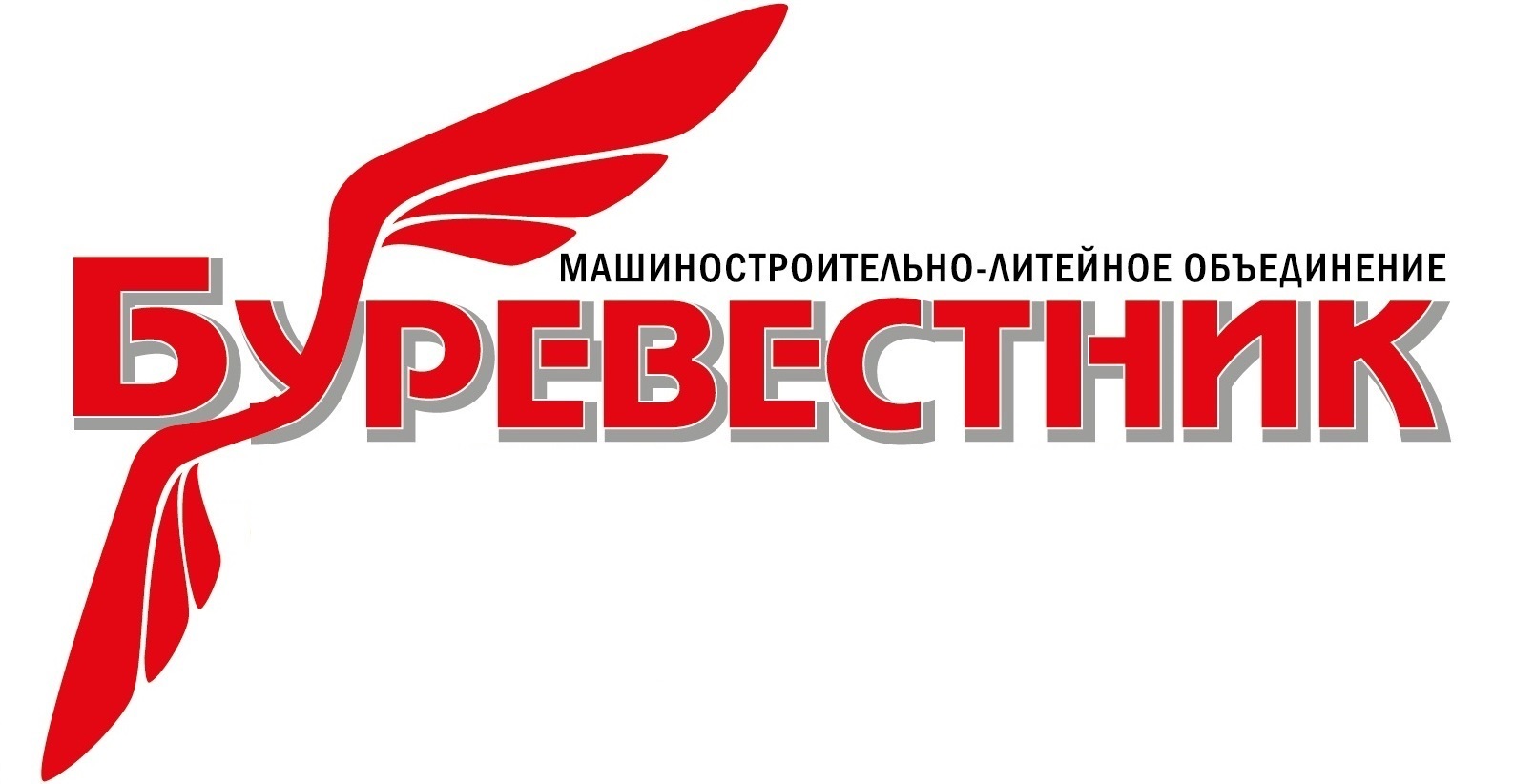 Краны мостовые электрические однобалочные опорные грузоподъемностью 6,3 тн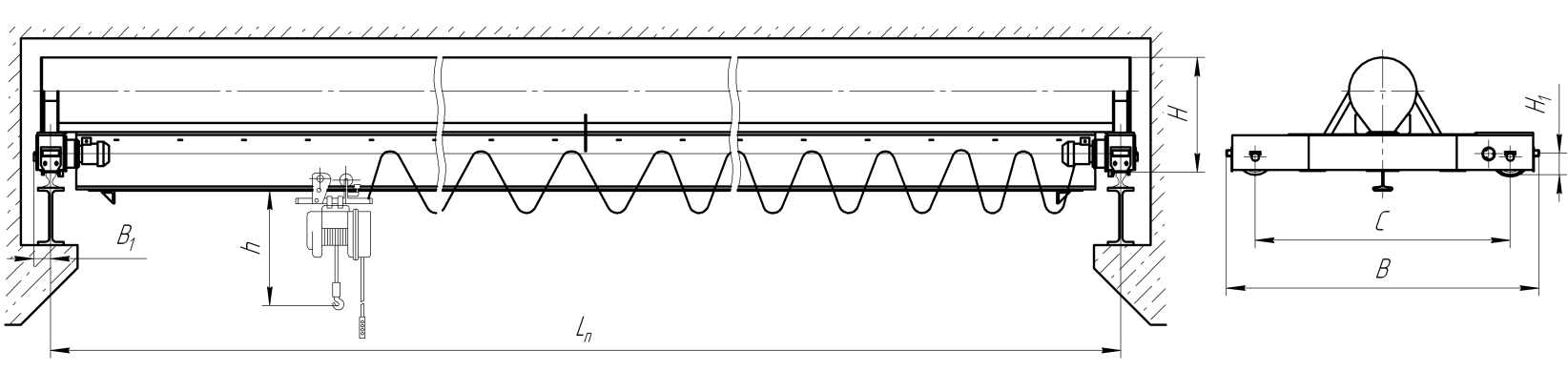 Примечание: Чертеж не определяет конструкцию крана.Примечание:	Размеры Lп и Н – могут быть изменены по согласованию с заказчикомОПРОСНЫЙ ЛИСТна кран мостовой электрический однобалочный опорный грузоподъемность 6,3 тнСВЕДЕНИЯ, СООБЩАЕМЫЕ ЗАКАЗЧИКОМ            Рабочее напряжение приводов подъема, передвижения крана и тали – 380 В.       Токоподвод – кабельный.      Управление – с пола.       Режим работы – 3К.       Крановый путь и токоподвод крана в комплект поставки не входят.        Дополнительные требования___________________________________________         ____________________________________________________________________        _____________________________________________________________________        _____________________________________________________________________        _____________________________________________________________________Пролет,Lп, мВысотаподъема,мСВВ1НН1hНагрузка на колесопри работекрана, кНКонструктивнаямасса крана,тнПролет,Lп, мВысотаподъема,ммм, не болеемм, не болеемм, не болеемм, не болеемм, не болеемм, не более10,56; 9;12; 18;24; 36200024101051019240По паспортуэл. тали66,95,1013,56; 9;12; 18;24; 36260031001051189240По паспортуэл. тали67,25,2116,56; 9;12; 18;24; 36260031001051189240По паспортуэл. тали69,05,98(18,0)6; 9;12; 18;24; 36400044101051198350По паспортуэл. тали69,96,3219,56; 9;12; 18;24; 36400044101051198350По паспортуэл. тали70,56,5822,56; 9;12; 18;24; 36400044101051288350По паспортуэл. тали72,97,54Грузоподъемность (прописью), тнПролет (прописью) Lп, мВысота подъема (прописью), мТип кранового путиОкружающая среда, ОСКатегория размещения крана (У2, У3)Строительная высота Н, ммКоличество кранов (прописью), шт.Наименование предприятияАдрес предприятия, отгрузочные реквизитыОтветственный представитель заказчика, уполномоченный для переговоровПодпись заказчика, его должность и фамилия, печать предприятия